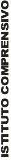 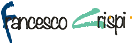 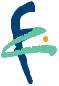 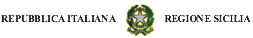    Via V. E. Orlando, 7 – 97100 Ragusa      C. M. RGIC82200D - C.F. 92020820889Cod. IPA istsc_rgic82200d – Cod. univoco ufficio UFM0CJ    Dirigenza e segreteria.: tel/fax 0932-621053 	Posta Elettronica Ordinaria: rgic82200d@istruzione.it Posta Elettronica Certificata: rgic82200d@pec.istruzione.itSito web: http://www.francescocrispi.it/__l__ sottoscritt__    _______________________________________________________________ in servizio presso questa Istituzione Scolastica nel corrente anno scolastico in qualità di Docente a tempo determinato □  indeterminato □, chiede alla S.V. di poter usufruire, in base al C.C.N.L. vigente, del congedo ordinario nei giorni qui di seguito indicati:  festivita' soppresse L. 987/77 art. 14 ( art. 19 personale a T.D. )  relative al corrente A.S.Dal____________________________ al________________________________ di gg._________Dal____________________________ al________________________________ di gg._________  ferie- art. 13 ( art. 19 personale a T.D. ) relative al corrente anno scolastico Dal____________________________ al________________________________ di gg._________Dal____________________________ al________________________________ di gg._________Dal____________________________ al________________________________ di gg._________Dichiara di aver già usufruito durante l’attività didattica per il corrente a.s. 2017/2018 di n° ___ giorni di ferie.__l__ sottoscritt__ comunica che il proprio recapito estivo è il seguente:Via ___________________________________________ Località ____________________ Tel. ___________________  Cell. __________________RAGUSA, ______________                                            FIRMA _______________________________                      VISTO:  si concedeIl Dirigente Scolastico(Prof.ssa Maria Grazia Carfì)